08.12.2023 г. № 62РОССИЙСКАЯ ФЕДЕРАЦИЯИРКУТСКАЯ ОБЛАСТЬБОХАНСКИЙ РАЙОНМУНИЦИПАЛЬНОЕ ОБРАЗОВАНИЕ «УКЫР»АДМИНИСТРАЦИЯПОСТАНОВЛЕНИЕО ДЕЖУРСТВЕ В ПЕРИОД НОВОГОДНИХ ПРАЗДНИКОВВ целях предотвращения чрезвычайных ситуаций, связанных с возникновением пожаров, нарушением теплоснабжения на объектах ЖКХ на территории Боханского района в нерабочие и праздничные дни с 30.12.2023 по 09.01.2024 г., на основании Трудового Кодекса РФ, Федерального закона от 06.10.2003 г, №131-ФЗ «Об общих принципах организации местного самоуправления в РФ», Федерального закона от 21.12.1994 г. №68-ФЗ «О защите населения и территорий от чрезвычайных ситуаций природного и техногенного характера», Федерального закона от 21.12 1994 г. № 69-ФЗ «О пожарной безопасности», руководствуясь ч ст. 8 Устава МО «Укыр»ПОСТАНОВЛЯЮ1. Утвердить график дежурства в администрации муниципального образования «Укыр» ответственных дежурных с 8.00 30.12.2023 до 8.00 часов 09.01.2024 года (Приложение 1).2. Назначить ответственным по контролю за бесперебойной работой объектов жилищно – коммунального хозяйства и социальной сферы заведующего хозяйством Багдуева В.В.3. В целях обеспечения пожарной безопасности   заведующему хозяйством Багдуеву В.В. организовать готовность сил и средств Добровольной пожарной дружины, обеспечить готовность, исправность источников наружного водоснабжения, автомобильного транспорта.4. Ответственным дежурным в дневное и вечернее время осуществлять проверки работы сторожей и рабочих водонапорных башен.5. Консультанту главному бухгалтеру Булгадаевой Е.Е. обеспечить заправку ГСМ в дни дежурства.6. Контроль за исполнением постановления оставляю за собой.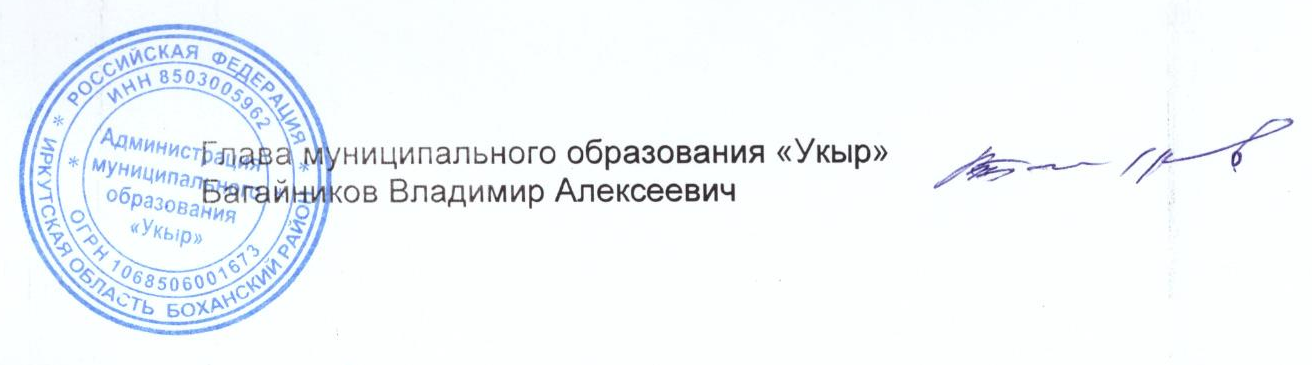                                              Приложение № 1                                                   к постановлению № 62                                                от 08.12.2023 г.ГРАФИК дежурства в период новогодних праздников№ п/пДата Ф.И.О.Номер телефонаПодпись130.12.2023 Михайлова Е.В.89500692037231.12.2023 Салихова Д.И.89526323950301.01.2024Багайников В.А89025434083402.01.2024Багдуев В.В89086473244503.01.2024Баглаева Д.Н.89041334816604.01.2024Михайлова Е.В.89500692037705.01.2024Булгадаева Е.Е.89526131452806.01.2024Багдуева Э.В.89041110732907.01.2024Багайников В.А890254340831008.01.2024Акбаева М.Г.89501306794